Bichwil, 26.11.2019Sehr geehrte KundschaftWir haben Mut gefasst und entschieden, uns mit LohnensWert auf eine Veränderung einzulassen.Seit dem Start von LohnensWert im Jahr 2011 ist es uns ein Anliegen möglichst vielseitig zu sein, um Jugendlichen in schwierigen Situationen einen Einblick in verschiedene Berufe zu ermöglichen und unseren Kunden einen möglichst umfassenden Umbau in den verschiedenen Bereichen zu garantieren. Nachdem wir im Bereich Gartenbau seit längerem auf der Suche nach einer Leitung waren, ergab sich eine sehr gute Zusammenarbeit mit dem Gartenbau Hölzli aus Flawil. Dieser Betrieb hat uns bereits bei einigen grösseren Aufträgen Hand geboten und ist uns von daher verbunden, da er ebenfalls in der Ausbildung von jungen Menschen mit erschwerten Bedingungen engagiert ist. Dennoch lagen die Organisation und Verantwortung weiterhin bei mir als Geschäftsführer.LohnensWert ist mir eine Herzensangelegenheit. Gerade auch aus diesem Grund ist es nun an der Zeit eine Entscheidung zu treffen und zu erkennen, dass ohne Leitungsperson im Gartenbau die Kernkompetenz und Stärke von uns mehrheitlich im Bereich des Innenausbaus liegt und wir in diesen Bereich künftig unsere gesamte Kraft einsetzen wollen.Von daher freue ich mich nun, Ihnen bekannt zu geben, dass wir für unseren Gartenbau eine passende Lösung gefunden haben und per Ende Dezember 2019 den gesamten grünen Bereich an den Gartenbau Hölzli übergeben werden. Eine grosse Freude ist für uns, dass unser Landschaftsgärtner Roman Hasler ebenfalls mit in den Gartenbau Hölzli zügeln wird und Sie innerhalb des Hölzli Teams somit weiterhin eine Ihnen bekannte Person haben werden. Mit dem Gartenbau Hölzli werden wir weiterhin als Partnerfirma zusammenarbeiten, gerade auch in Bezug auf Holzelemente für den Gartenbereich und im Austausch in der Arbeit mit den Jugendlichen.Wir bedanken uns von Herzen bei Ihnen, für die tollen Aufträge, die gute Zusammenarbeit und Ihr bisheriges Vertrauen und freuen uns, wenn wir weiterhin für Ihre Anliegen im Bereich Innenausbau zur Seite stehen dürfen.Mit freundlichen Grüssen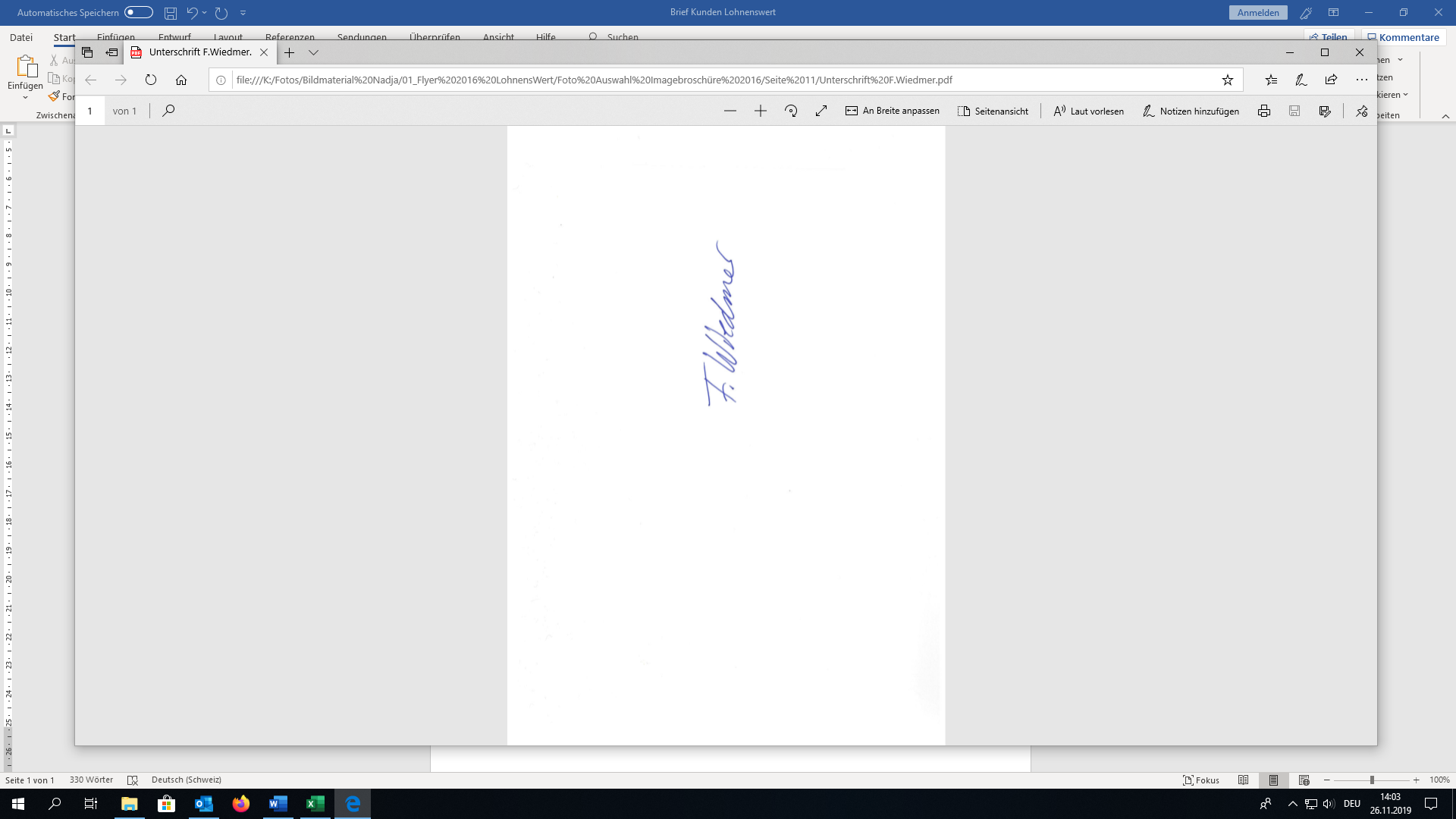 Fredi WiedmerLohnensWert GmbHIhr starker Partner für den Innenausbau 		Ihr starker Partner für den Gartenbau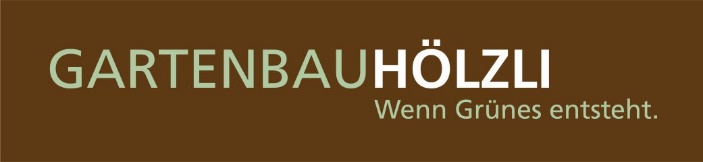 www.lohnenswert.ch					www.hoelzli-gartenbau.ch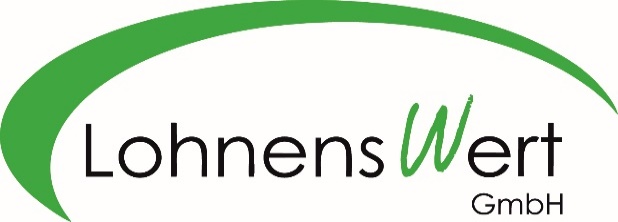 